Journal of Economics and Financial Researches, 2024, 6(1): XXX-XXX        doi: XXXXXXXXXX 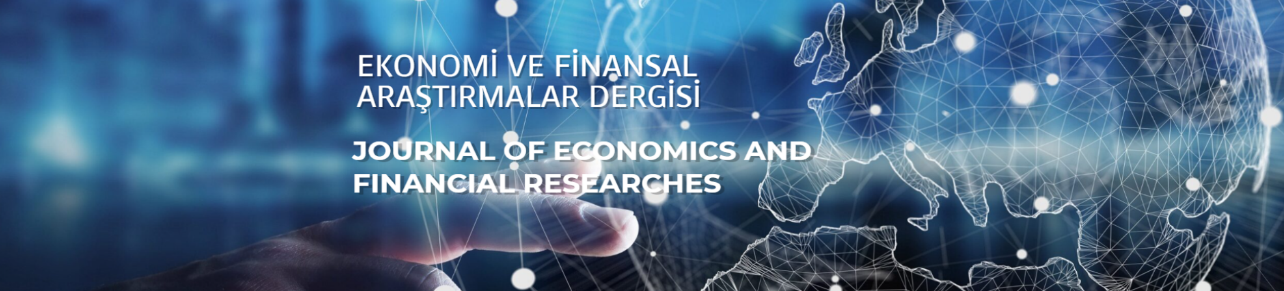 Makalenin Türkçe Başlığı: 13 Punto, Bold, İlk Harfleri Büyük, OrtalıMakalenin Türkçe Başlığı: 13 Punto, Bold, İlk Harfleri Büyük, OrtalıBoşlukAdı Soyadı & Adı Soyadı 12 Punto, OrtalıBoşlukAdı Soyadı & Adı Soyadı 12 Punto, OrtalıÖz (Öz başlığı11 Punto)Öz tek satır aralığında, Cambria ve 10 punto ile yazılmalıdır. Öz en az 100 en fazla 150 kelime aralığında olmalıdır. Özde; çalışmanın amacı, kapsamı, kullanılan yöntem ve elde edilen sonuçlar ile ilgili bilgiler olmalıdır.  Sol tarafta bulunan alanlara en az üçer adet Türkçe ve İngilizce anahtar kelime ve Jel sınıflandırması yazılmalıdır. Anahtar Kelimeler: Anahtar Kelime1, Anahtar Kelime 2, Anahtar Kelime 3. (İlk harfler büyük)JEL Sınıflandırması: JEL kodu 1, JEL kodu 2, JEL kodu 3BoşlukMakelenin İngilizce Başlığı: 12 Punto, Bold, İlk Harfler Büyük, Ortalı BoşlukMakelenin İngilizce Başlığı: 12 Punto, Bold, İlk Harfler Büyük, Ortalı Abstract (Abstract başlığı11 Punto)Tek satır aralığında 10 punto ile yazılmalıdır. Abstractın İngilizce gramer ve yazım kurallarına uygun olmasına dikkat edilmelidir. Keywords: Keyword 1, Keyword 2, Keyword 3. (İlk harfler büyük)JEL Classification: JEL code 1, JEL code 2, JEL code 3